.Phrasing : A(16) - B - B(16) - B - A(16) - B - B(16) - B - A - B(16) - B - BA.32 Count, Wall 1AS.1 - RF STRUT ON PLACE, HIP SWAY WHILE SWING FINGER, ROCK, RECOVER, COASTER STEPAS.2 - LF STRUT ON PLACE, HIP SWAY WHILE SWING FINGER, ROCK, RECOVER, COASTER STEP(For 16 counts only, we used the Coaster step in Section 2, counts 7&8, before moving to pharased B to keep it 1 way.A: 32 count : section 3 & 4 just repeats section 1 & 2 in a different direction. section 2, count 7&8 we use Chasse half turn to move places. section 4, count 7&8, we use Chasse half turn again to change directionB.32 Count, Wall 2BS1. ROCK R SIDE, RECOVER, CHASSE, ROCK L SIDE RECOVERBS2. MAMBO R BACKWARD, MAMBO L BACKWARD ¼ TURN L, TOUCH FRONT, TOUCH BACKBS3. SAMBA STEP R&L, MAMBO, CHASSE BACKBS4. WHISKEY SAMBA R&L, JAZZ BOXWELL DONE..YOU DIT ITUncle John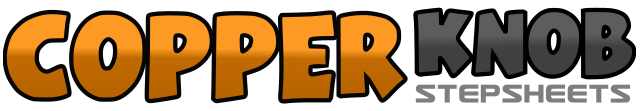 .......Count:64Wall:2Level:Phrased Beginner.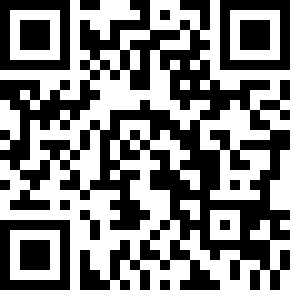 Choreographer:Caecilia M Fatruan (INA) - June 2021Caecilia M Fatruan (INA) - June 2021Caecilia M Fatruan (INA) - June 2021Caecilia M Fatruan (INA) - June 2021Caecilia M Fatruan (INA) - June 2021.Music:Uncle John from Jamaica - VengaboysUncle John from Jamaica - VengaboysUncle John from Jamaica - VengaboysUncle John from Jamaica - VengaboysUncle John from Jamaica - Vengaboys........1-2-3-4Place the RF in front of the LF, the hips sway, swinging two fingers in front of the face and then swinging it down, and up, and down again5-6RF rock fwd, recover on LF7&8RF step back, LF step backwards next to RF (&), RF step fwd1-2-3-4Place the LF in front of the RF, the hips sway, swinging two fingers in front of the face and then swinging it down, and up, and down again5-6LF rock fwd, recover on RF7&8Coaster step : LF step back, RF step backwards next to LF (&), LF step fwd7&8Turn ¼ Left, LF step to L, RF together (&), LF step to L while ¼ turn L1-2RF step to the R side, recover on LF3&4RF step to R, LF close together(&), RF step to R5-6LF step to the Left side, recover on RF7&8LF step to L, RF close together (&), LF step to L1&2RF step backward, recover on LF, RF back in place3&4LF step backward, recover on RF while ¼ turn L, LF step fwd5-6RF touch fwd, RF step back7-8LF touch back, LF step fwd1&2RF step fwd, LF step to the L side, RF back in place3&4LF step fwd, RF step the R side, RF back in place5&6RF step fwd, recover on LF (&) RF back in place7&8LF step to L, RF close together while turn ¼ Left (&), LF step to L while turn ¼ L to L1&2RF step to R, LF step behind RF (&), RF step in place3&4LF step to L, RF step behind LF (&), LF step in place5-6-7-8RF step in front of LF, LF step next to RF while ¼ turn R, RF step next to LF, LF step in front of RF